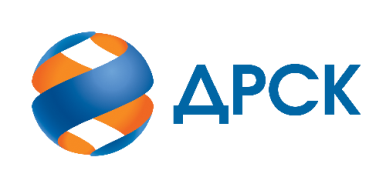 Акционерное Общество«Дальневосточная распределительная сетевая компания»ПРОТОКОЛ № 259/МР-ВПЗакупочной комиссии по рассмотрению заявок по запросу котировок в электронной форме (участниками которого могут быть только субъекты МСП) на право заключения договора поставки: Оборудование телемеханики Закупка 26801-ТПИР-ТПИР ОТМ-2020-ДРСКЕИС- 31908599451 (МСП)КОЛИЧЕСТВО ПОДАННЫХ ЗАЯВОК НА УЧАСТИЕ В ЗАКУПКЕ: 2 (две) заявок.КОЛИЧЕСТВО ОТКЛОНЕННЫХ ЗАЯВОК: 0 (ноль) заявок.ВОПРОСЫ, ВЫНОСИМЫЕ НА РАССМОТРЕНИЕ ЗАКУПОЧНОЙ КОМИССИИ: О рассмотрении результатов оценки ценовых предложений УчастниковО признании заявок соответствующими условиям Документации о закупке по результатам рассмотрения ценовых предложений Участников.О ранжировке заявок УчастниковО выборе победителя закупки.ВОПРОС № 1.  О рассмотрении результатов оценки ценовых предложений УчастниковРЕШИЛИ:Признать объем полученной информации достаточным для принятия решения.Принять к рассмотрению ценовые предложения следующих участников:ВОПРОС № 2.  О признании заявок соответствующими условиям Документации о закупке по результатам рассмотрения ценовых предложений УчастниковРЕШИЛИ:Признать ценовые предложения следующих Участников: № 289144 - ООО «ЭНЕРГОСЕРВИСКОМПЛЕКТ» ИНН 5506058653, КПП 550601001, ОГРН 1055511006022, № 289185 - ООО «ТМ СИСТЕМЫ» ИНН 6658059205, КПП 665801001, ОГРН 1026602352237 соответствующими условиям Документации о закупке и принять их к дальнейшему рассмотрению. ВОПРОС № 3.  О ранжировке заявок УчастниковРЕШИЛИ:Утвердить ранжировку заявок:ВОПРОС № 4.  О выборе победителя закупкиРЕШИЛИ:Признать Победителем закупки Участника, занявшего первое место в ранжировке по степени предпочтительности для заказчика: № 289185 - ООО "ТМ СИСТЕМЫ" ИНН 6658059205, КПП 665801001, ОГРН 1026602352237: на условиях: стоимость заявки 1 081 651,18 руб. без учета НДС. Срок поставки: с момента заключения договора до 31.03.2020. Условия оплаты: в течение 30 (тридцати) календарных дней с даты подписания товарной накладной (ТОРГ-12). Гарантийные обязательства: не менее 18 месяцев, если иное не предусмотрено заводом-изготовителем.Инициатору договора обеспечить подписание договора с Победителем не ранее чем через 10 (десять) календарных дней и не позднее 20 (двадцати) календарных дней после официального размещения итогового протокола по результатам закупки.Победителю закупки в срок не позднее 3 (трех) рабочих дней с даты официального размещения итогового протокола по результатам закупки обеспечить направление по адресу, указанному в Документации о закупке, информацию о цепочке собственников, включая бенефициаров (в том числе конечных), по форме и с приложением подтверждающих документов согласно Документации о закупке.Коврижкина Е.Ю. тел. 397208г. Благовещенск«27» декабря  2019№п/пИдентификационный номер УчастникаНаименование участникаДата и время регистрации заявки289144ООО "ЭНЕРГОСЕРВИСКОМПЛЕКТ"ИНН 5506058653, КПП 550601001, ОГРН 105551100602209.12.2019 07:32289185ООО "ТМ СИСТЕМЫ"ИНН 6658059205, КПП 665801001, ОГРН 102660235223709.12.2019 08:39№п/пИдентификационный номер УчастникаНаименование участникаДата и время регистрации заявкиЦеновая стоимость, руб. без НДС1289144ООО "ЭНЕРГОСЕРВИСКОМПЛЕКТ"ИНН 5506058653, КПП 550601001, ОГРН 105551100602209.12.2019 07:321 083 459,792289185ООО "ТМ СИСТЕМЫ"ИНН 6658059205, КПП 665801001, ОГРН 102660235223709.12.2019 08:391 081 651,18Место в ранжировке Идентификационный номерНаименование УчастникаДата и время регистрации заявкиИтоговая цена заявки, 
руб. без НДС Возможность применения приоритета в соответствии с 925-ПП1 место289185ООО "ТМ СИСТЕМЫ"ИНН 6658059205, КПП 665801001, ОГРН 102660235223709.12.2019 08:391 081 651,18нет2 место289144ООО "ЭНЕРГОСЕРВИСКОМПЛЕКТ"ИНН 5506058653, КПП 550601001, ОГРН 105551100602209.12.2019 07:321 083 459,79нетСекретарь Закупочной комиссии  1 уровня АО «ДРСК»____________________М.Г. Елисеева